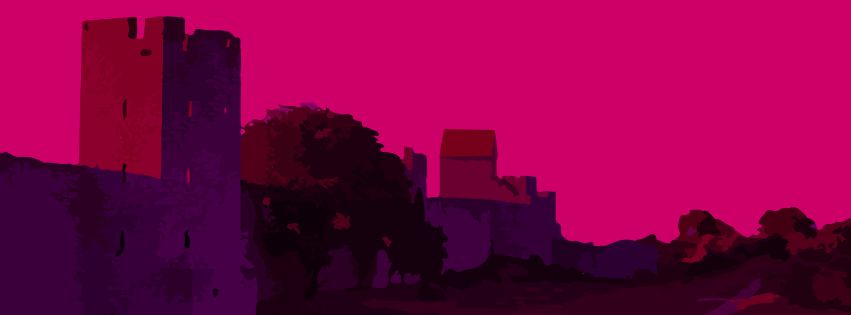 VERKSAMHETSPLAN 2021Feministiskt initiativ GotlandVerksamhetsplan 2021Medlemsmöten, styrelsemöten och andra aktiviteter planeras löpande under årets gång i enlighet med folkhälsomyndighetens regler och rekommendationer.Övergripande uppdrag för styrelsen:Arbeta aktivt för att bredda rekryteringen till partiet med hjälp av bland annat Intersektionalitet i praktiken som tagits fram av nationella styrelsen. Aktivt arbeta för att förlägga medlemsmöten och andra aktiviteter på platser utanför Visby, digitalt elelr i enlighet med folkhälsomyndighetens regler och rekommendationer.Fortsätta revidera styrelsens och valberedningens roller inom ramarna för den styrelseutbildning som genomfördes under 2020.Januari12: Styrelsemöte27: RegionstyrelsenFebruari10: Medlemsmöte10: Regionstyrelsen15: Politikergruppmöte17: Styrelsemöte22: RegionfullmäktigeMars8: Internationella kvinnodagen9: Styrelsemöte   16: Årsmöte22: Politikergruppmöte24: Regionstyrelsen26-28: Digital nationell partikongress29: RegionfullmäktigeApril19: Politikergruppmöte26: RegionstyrelsenMaj1: 1:a maj-firande3-8: Budgetberedning, Regionstyrelsen?: StyrelsemöteJuni14: Politikergruppmöte16: Regionstyrelsen21: Regionfullmäktige?: Styrelsemöte?: Inför AlmedalsveckanJuli4-7: Almedalsveckan (digital)September13: Politikergruppmöte20: Regionfullmäktige?: StyrelsemöteOktober5-8: Budgetavstämning Regionstyrelsen18: Politikergruppmöte25: Regionfullmäktige?: StyrelsemöteNovember15: Politikergruppmöte22: Regionfullmäktige?: StyrelsemöteDecember6: Politikergruppmöte13: Regionfullmäktige ?: Julmys?: Styrelsemöte